دانشگاه البرز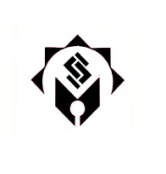 فهرست امور پژوهشی دانشجویان تحصیلات تکمیلیدانشگاه البرزمراجعه به مدیر گروه به منظور تعیین استاد راهنماتدوین پروپوزال تحت راهنمایی استاد راهنما مراجعه به مدیر گروه جهت بررسی و تایید پروپوزالاخذ گواهی یکتا بودن پروپوزال از ایرانداکحضور در جلسه شورای تحصیلات تکمیلی و تصویب پروپوزال ثبت پروپوزال در ایرانداک و اخذ کد رهگیری (در زمان فارغالتحصیلی ارایه این کد الزامی است.)ارایه گزارش سه ماهه اولارایه گزارش سه ماهه دومتکمیل فرم درخواست برگزاری جلسه دفاعیه و ارایه آن به اداره تحصیلات تکمیلیاطلاع رسانی در خصوص زمان و مکان برگزاری جلسه دفاعیهحضور در جلسه دفاعیه مطابق با اعلام اداره تحصیلات تکمیلیانجام اصلاحات مد نظر هیات داوران و تکمیل فرم تایید اصلاحاتتکمیل و ارایه فرم تایید مقاله مستخرج از پایان نامه (در صورت داشتن مقاله) ثبت پایان نامه در ایرانداک و اخذ کد رهگیری (در زمان فارغالتحصیلی ارایه این کد الزامی است.)صحافی 2 نسخه از پایان نامه و ارایه آن به استاد راهنما و کتابخانه دانشگاهتهیه لوح فشرده حاوی چکیده و فایل اصلی پایان نامه در دو شکل word و pdf و تحویل آن به معاون پژوهشی  مراجعه به مدیر گروه به منظور تعیین استاد راهنماتدوین پروپوزال تحت راهنمایی استاد راهنما مراجعه به مدیر گروه جهت بررسی و تایید پروپوزالاخذ گواهی یکتا بودن پروپوزال از ایرانداکحضور در جلسه شورای تحصیلات تکمیلی و تصویب پروپوزال ثبت پروپوزال در ایرانداک و اخذ کد رهگیری (در زمان فارغالتحصیلی ارایه این کد الزامی است.)ارایه گزارش سه ماهه اولارایه گزارش سه ماهه دومتکمیل فرم درخواست برگزاری جلسه دفاعیه و ارایه آن به اداره تحصیلات تکمیلیاطلاع رسانی در خصوص زمان و مکان برگزاری جلسه دفاعیهحضور در جلسه دفاعیه مطابق با اعلام اداره تحصیلات تکمیلیانجام اصلاحات مد نظر هیات داوران و تکمیل فرم تایید اصلاحاتتکمیل و ارایه فرم تایید مقاله مستخرج از پایان نامه (در صورت داشتن مقاله) ثبت پایان نامه در ایرانداک و اخذ کد رهگیری (در زمان فارغالتحصیلی ارایه این کد الزامی است.)صحافی 2 نسخه از پایان نامه و ارایه آن به استاد راهنما و کتابخانه دانشگاهتهیه لوح فشرده حاوی چکیده و فایل اصلی پایان نامه در دو شکل word و pdf و تحویل آن به معاون پژوهشی  مراجعه به مدیر گروه به منظور تعیین استاد راهنماتدوین پروپوزال تحت راهنمایی استاد راهنما مراجعه به مدیر گروه جهت بررسی و تایید پروپوزالاخذ گواهی یکتا بودن پروپوزال از ایرانداکحضور در جلسه شورای تحصیلات تکمیلی و تصویب پروپوزال ثبت پروپوزال در ایرانداک و اخذ کد رهگیری (در زمان فارغالتحصیلی ارایه این کد الزامی است.)ارایه گزارش سه ماهه اولارایه گزارش سه ماهه دومتکمیل فرم درخواست برگزاری جلسه دفاعیه و ارایه آن به اداره تحصیلات تکمیلیاطلاع رسانی در خصوص زمان و مکان برگزاری جلسه دفاعیهحضور در جلسه دفاعیه مطابق با اعلام اداره تحصیلات تکمیلیانجام اصلاحات مد نظر هیات داوران و تکمیل فرم تایید اصلاحاتتکمیل و ارایه فرم تایید مقاله مستخرج از پایان نامه (در صورت داشتن مقاله) ثبت پایان نامه در ایرانداک و اخذ کد رهگیری (در زمان فارغالتحصیلی ارایه این کد الزامی است.)صحافی 2 نسخه از پایان نامه و ارایه آن به استاد راهنما و کتابخانه دانشگاهتهیه لوح فشرده حاوی چکیده و فایل اصلی پایان نامه در دو شکل word و pdf و تحویل آن به معاون پژوهشی  